W  ramach  innowacji  pedagogicznej ,, Potrafię zrobić to sam” -  zabawy stymulujące  zmysły  z  wykorzystaniem  metody  sensoplastyki®  i    elementów terapii  ręki  serdecznie     zapraszamy     do     zabaw z wykorzystaniem mas sensorycznych. DOMOWA CIASTOLINAPotrzebne składniki:0,5 kg mąki pszennej0,5 kg mąki ziemniaczanej¾ szklanki oleju roślinnego¾ szklanki wodybarwniki spożywcze lub kakaoWymieszaj wszystkie składniki. Powstałą masę podziel na tyle części, ile chcesz uzyskać kolorów. Dodaj barwnik spożywczy rozpuszczony w odrobinie wody. W razie potrzeby zwiększ ilość oleju i wody, aby uzyskać odpowiednią konsystencję masy.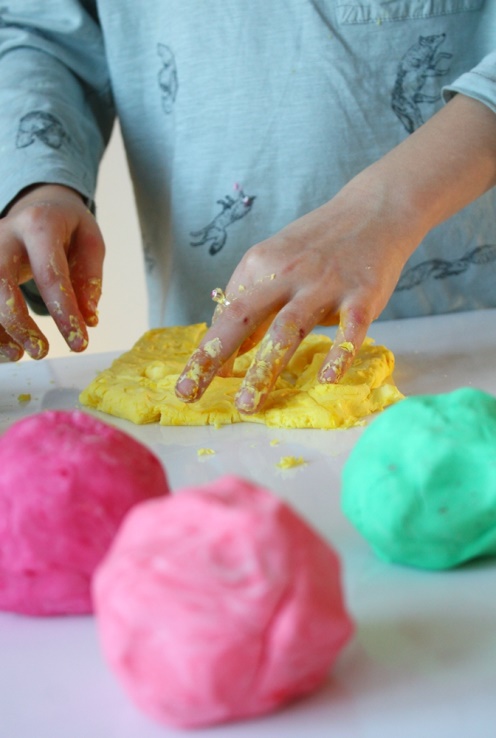 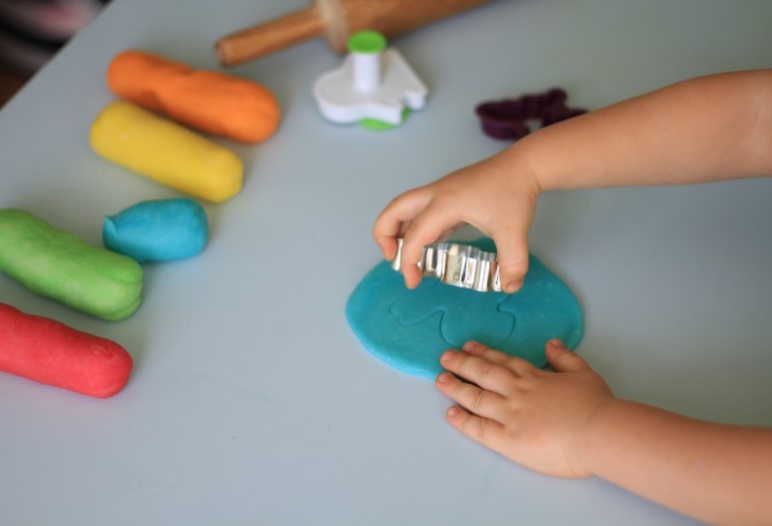 BIAŁA MASAPotrzebne składniki:1 kg mąki ziemniaczanej¾ szklanki oleju roślinnegoWymieszaj składniki tak, aby powstała masa dała się formować podobnie jak śnieg. W razie potrzeby zwiększ ilość oleju, aby uzyskać potrzebną konsystencję masy.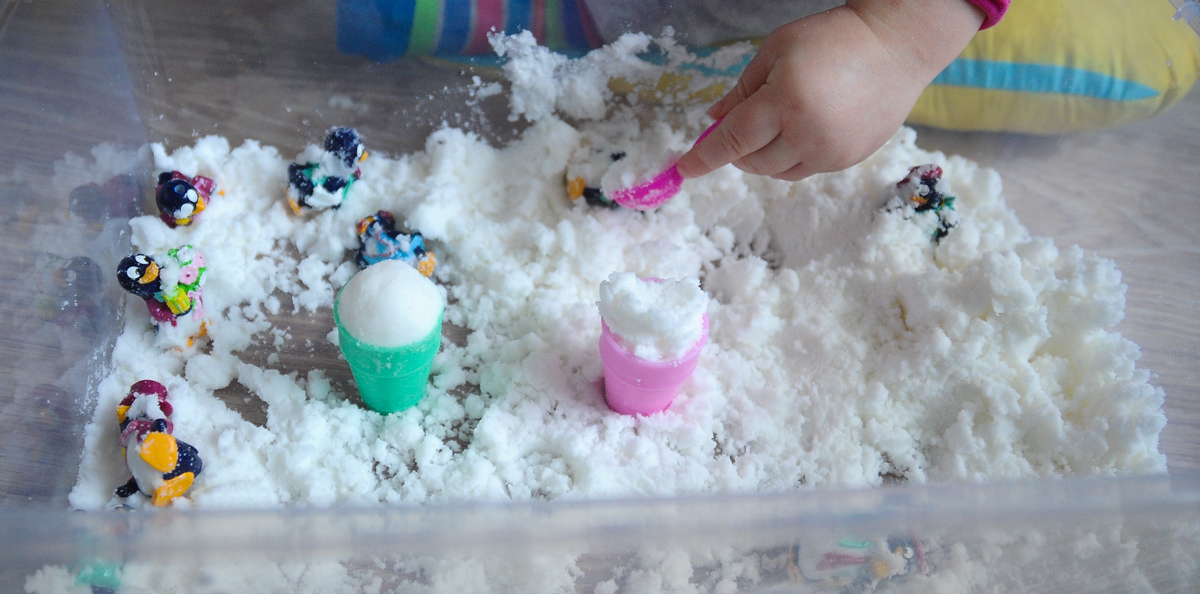 RYŻOLINAPotrzebne składniki : ryż biały barwniki spożywcze w proszku w różnych kolorachwoda opcjonalnie: aromat spożywczy.Ryż gotujemy według przepisu na opakowaniu. Ryż odcedzamy. Nie oblewamy zimną wodą. Dodajemy odrobinę barwika spożywczego w proszku i dokładnie mieszamy, aż ryż się zabarwi. Gotowe! Żeby doznania sensoryczne były mocniejsze, możemy dodać odrobinę aromatu spożywczego. Teraz możemy zacząć się bawić. Ryż idealnie się klei.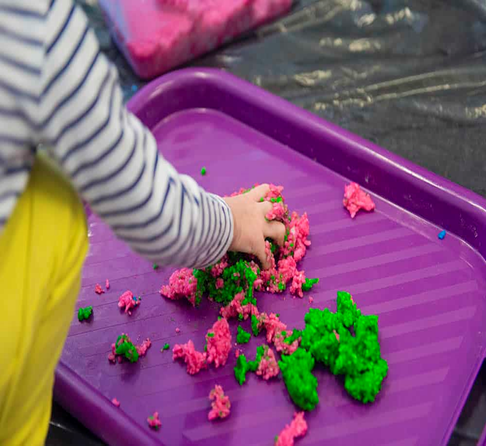 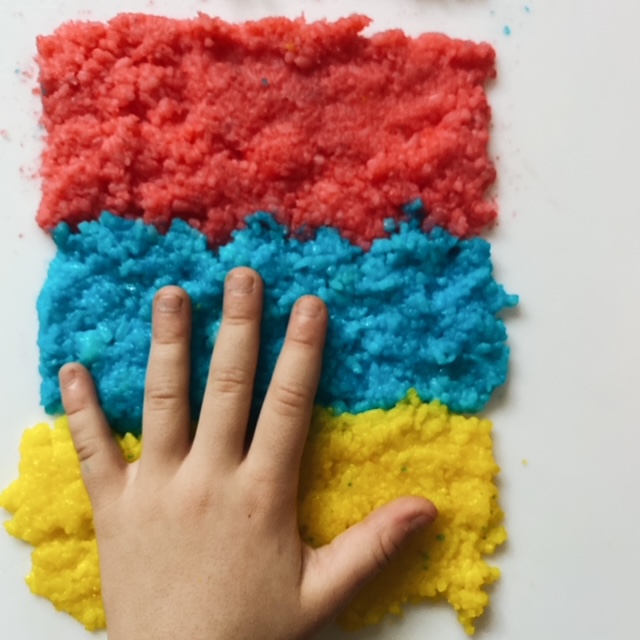 KOLOROWY RYŻPotrzebne składniki : ryż białybarwniki spożywcze w proszku w różnych kolorachmiseczki/plastikowe pojemnikiDo miseczek/pojemników wsypujemy porcję białego ryżu, dodajemy odrobinę barwnika spożywczego w proszku, oraz łyżkę/kilka łyżek wody – w zależności od porcji ryżu, jaką chcemy przygotować. Mieszamy wszystko łyżką, aż ryż nabierze koloru i zostawiamy w tych miseczkach do wyschnięcia (może być np. na noc, ale po około godzinie, dwóch ryż już powinien być suchy).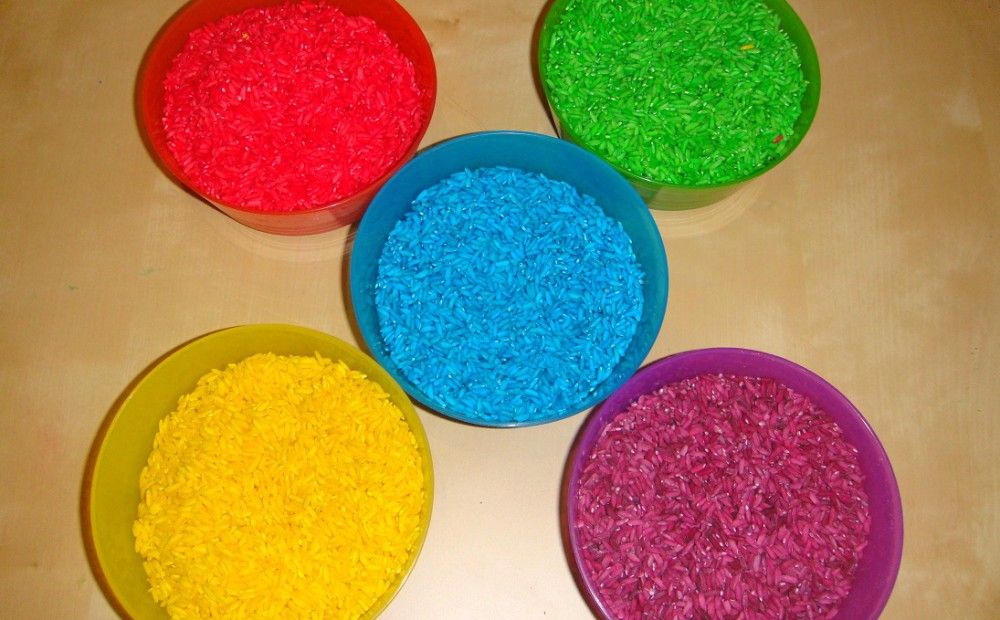 KOLOROWY MAKARONPotrzebne składniki :makaron w różnych kształtach – ugotowany al dente,barwniki spożywcze (np. sproszkowany burak, jarmuż lub zielone warzywa 
w proszku do koktajli, kurkuma, karob lub barwniki naturalne),opcjonalnie oliwa,woreczek strunowy. Ugotowany makaron wkładamy do woreczka, dodajemy barwnik spożywczy 
i energicznie   potrząsamy aż do zabarwienia się makaronu. Można też dodać kilka kropli oliwy – wówczas makaron nie jest tak lepki, a bardziej śliski. Makaron można  ugniatać, przekładać z ręki do ręki, przekładać z pojemnika do pojemnika. Gdy zacznie wysychać, wystarczy delikatnie polać go wodą. Zabawa tak przygotowanym makaronem rozwija koordynację wzrokowo- ruchową a także manipulację pod kontrolą wzroku.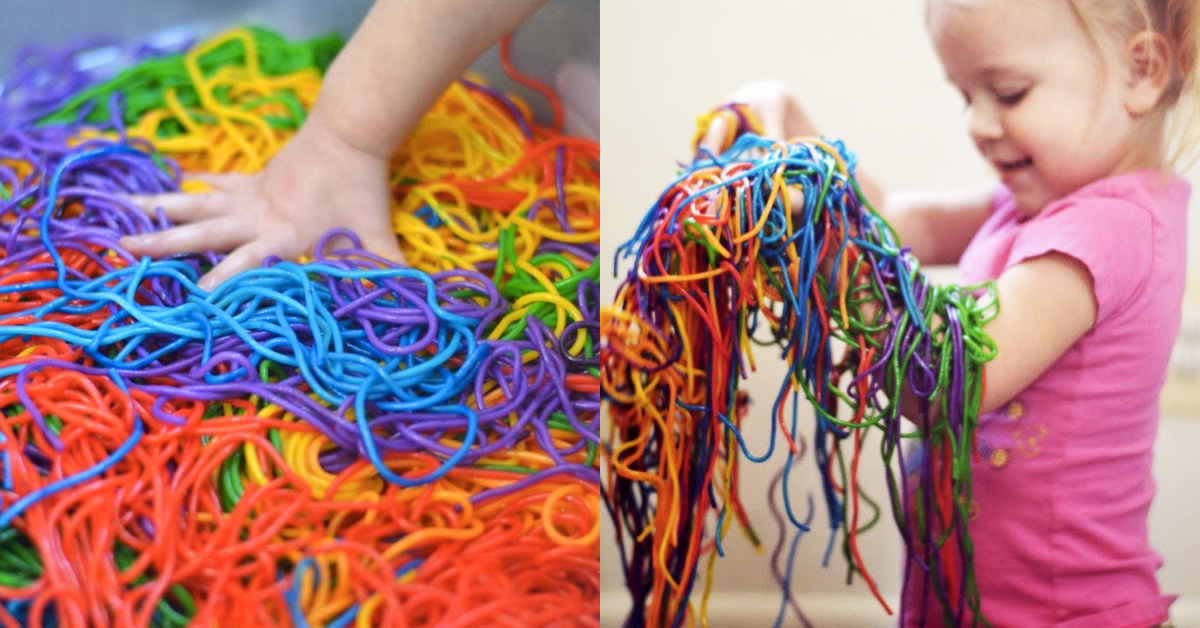 WORECZKI SENSORYCZNE Z MAKARONEMPotrzebne materiały:woreczki strunowemakaron różne kształtypianka do golenia lub żel do włosówbarwnik spożywczy.Do woreczka strunowego wkładamy żel do włosów lub piankę do golenia dodajemy makaron i jeżeli mamy to barwniki spożywcze. Zamykamy woreczek i zabawka sensoryczna gotowa. 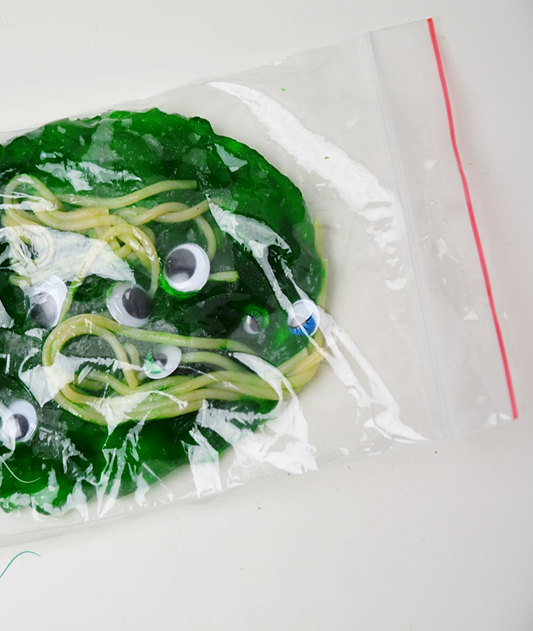 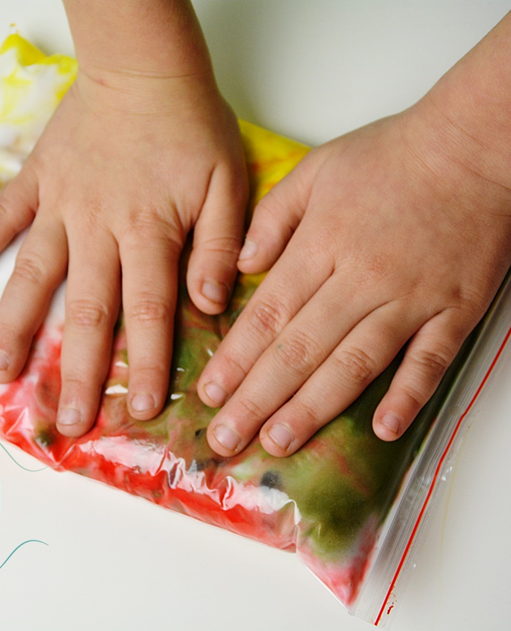 ŻELKOLINASkładniki: 1opakowanie galaretki smakowej 200 ml wody mąka ziemniaczana mąka pszenna olejGalaretkę wymieszaj z gorącą wodą i poczekaj aż ostygnie. Następnie dodawaj stopniowo mąkę ziemniaczaną i pszenną. Sprawdzaj konsystencję. Jeśli uzyskasz konsystencję twardszego ciasta, dodaj olej. W zależności od ilości dodanej mąki i oleju, otrzymujemy różną sprężystość żelkoliny. Można do niej dodać różne ziarna. Po wyschnięciu żelkolina robi się bardzo twarda. 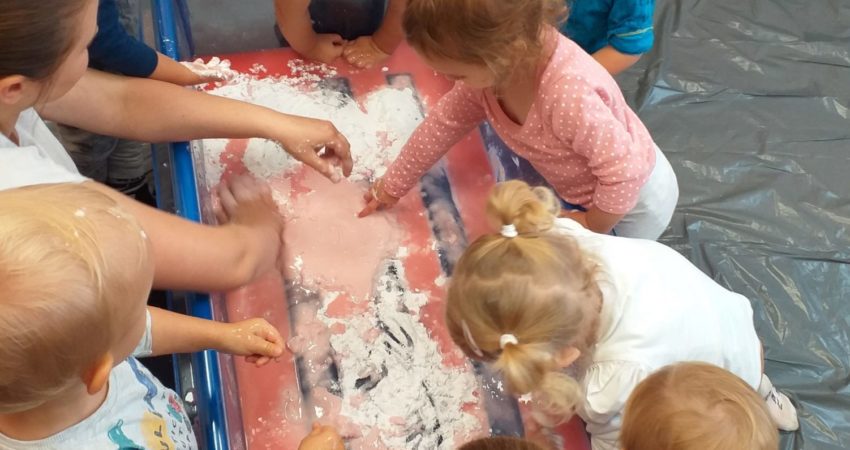 SENSORYCZNA MASA Z NASIONAMI CHIASkładniki:- 1/2 szklanki nasion chia
- 1 1/2 szklanki wody
- 3-4 szklanki mąki ziemniaczanej
- Barwniki spożywczeUmieść nasiona chia w dużej misce i dodaj wodę. Dodaj barwniki spożywcze według potrzeb, aby nasiona chia stały się kolorowe. Przykryj miskę folią i umieść w lodówce lub na blacie w bezpiecznym miejscu na około 5 h. Nasiona chia są naturalnie galaretowate, stopniowo dosypujemy  do nich mąki. Użyjcie osobistych preferencji, aby określić, kiedy przestać dodawać mąkę ziemniaczaną, ale raczej nie przekraczajcie 4 szkalnek (zbyt duża ilość mąki sprawi, że nie będzie się rozciągał). Przepis ten można trzymać w lodówce przez kilka dni, ale zwykle wyrzucamy go po 2-3 dniach.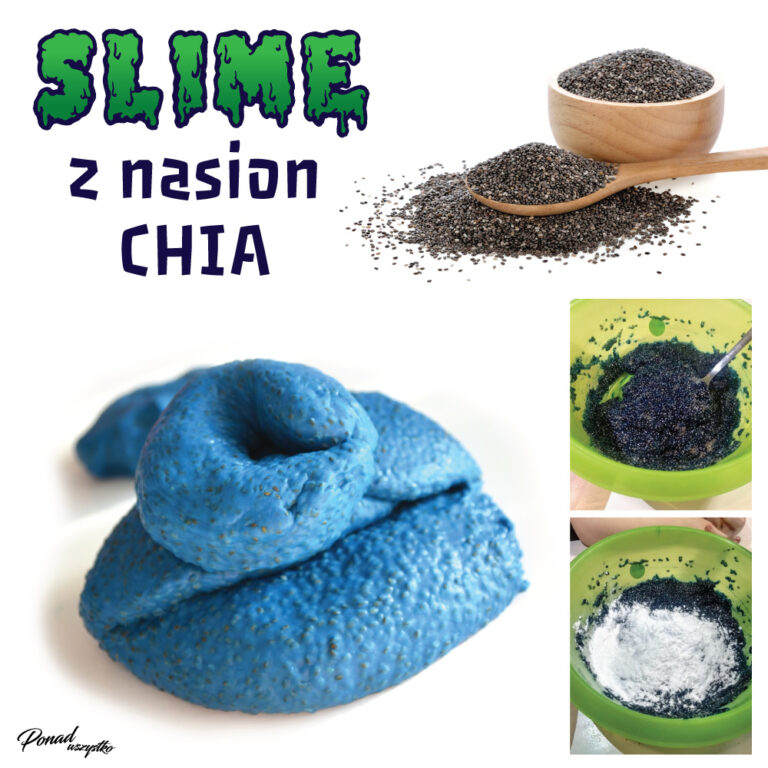 SENSORYCZNY ZIARNISTY GLUTEKSkładniki:- siemię lnianie- woda- barwnik spożywczy.Kilka łyżek siemienia lnianego gotujemy w 1 litrze wody mieszając od czasu do czasu, żeby się nie przypalił,  aż do momentu osiągnięcia glutowatej/ kleistej konsystencji (ok 15 min). Ilość siemienia zależy od tego czy chcemy mieć bardziej zwartą i ziarnistą konsystencję (więcej ziaren), czy bardziej płynną (mniej). Przed ugotowaniem możemy do wody dodać barwnik spożywczy. BURAKOLINASkładniki:- ugotowane buraki- mąka ziemniaczanaUgotowane buraki rozdrabniamy w blenderze na gładką masę i wgniatamy 
w nie mąkę ziemniaczaną. Masa ma głęboki kolor oraz słodki zapach.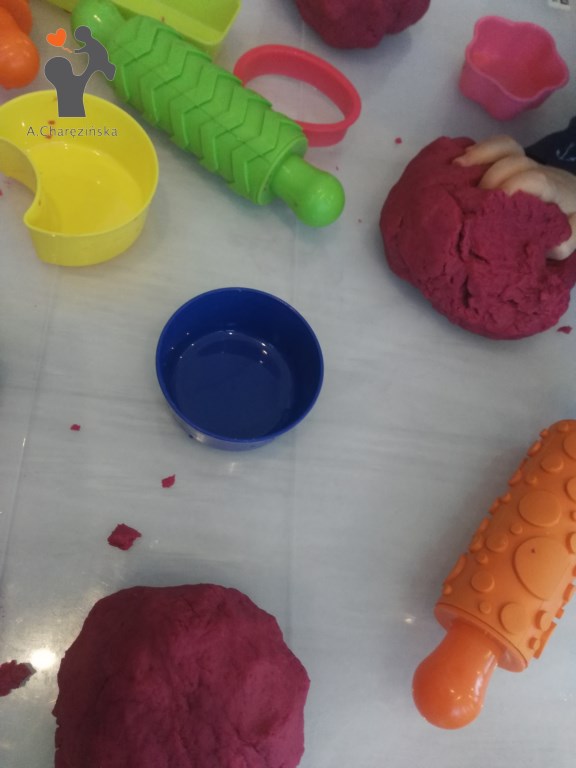 KASZKOLINKASkładniki: błyskawiczna kaszka ryżowa dla niemowląt wrzątek naturalne barwnikiKaszkę zalej małą ilością wrzątku. Zagnieć. Dodaj barwniki. Kaszkolina może mieć konsystencję podobną do ciastoliny. 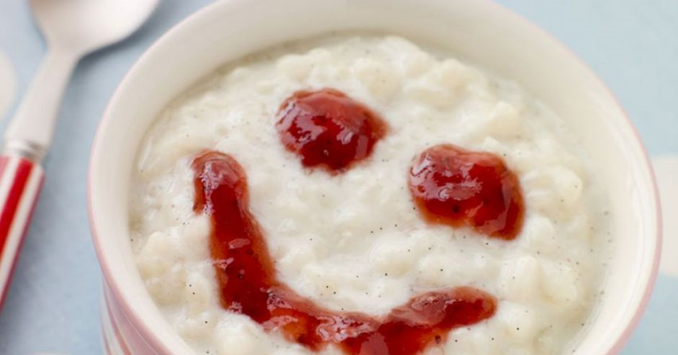                                                                                                                   Opracowała:                                                Bogumiła KurackaEmilia Dziewulska